CURRICULUM VITAE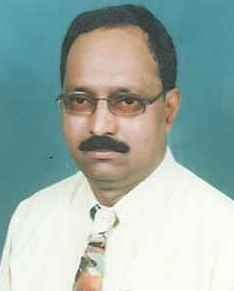 KUTUBUDDINEmail: kutubuddin-395139@2freemail.com  PERSONAL SUMMARY	Being resourceful Bachelor of Arts Graduate with adequate experience, I intent to build my career by working with a professionally managed growth oriented organization in a more challenging & rewarding capacity.Bachelor of Arts (B.A) Graduation from Karnataka University Dharwar, India in the year 1979.Technical QualificationDiploma in English TypewritingAttended Various Training courses from Saudi Arabian Airlines like Al Arabia Automated Reservation, S.A.R.S. GALILIO, Advanced Reservation, Amadeus, Sabre etc. EXPERIENCE	Twenty years experience in Kingdom of Saudi Arabia as Reservation and Ticketing Officer/ Corporate Manager from 1985 to 2004.Thirteen years experience in Dubai UAE as Corporate Manager/ General Manager / Sales and Marketing Manager from 05/05/2005 till 30/01/2019.  Skills	Well versed with Internet & EmailSound Administration and Management AbilitiesWell working experience in GulfHardworking, Sincere & PunctualHuge Experience and highly motivatedCan work under pressureSincere and HonestDRIVING LICENSE DETAIL:	Have a valid U.A.E Light Vehicle License (Dubai)Date of issue	:	13/11/2006Date of expiry	:	13/11/2026Issued by	:	DubaiDate of Birth:	20/07/1956Expiry Date:	21/10/2019Nationality:	INDIANMarital Status:	MarriedVisa Status:	Employment VisaKUTUBUDDIN LanguagesSpeakingReadingWritingEnglishSpeakingReadingWritingEnglishUrdu/HindiSpeakingReadingWritingArabicSpeakingKannadaSpeakingReadingWriting